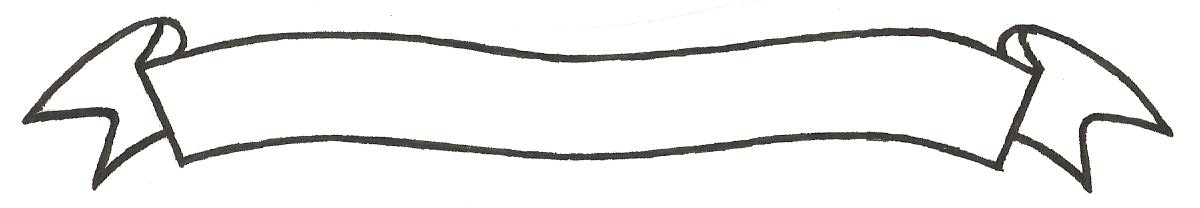 MERU UNIVERSITY OF SCIENCE AND TECHNOLOGYP.O. Box 972-60200 – Meru-Kenya.Tel: 020-2069349, 061-2309217. 064-30320 Cell phone: +254 712524293, +254 789151411Fax: 064-30321Website: www.must.ac.ke  Email: info@must.ac.keUniversity Examinations 2014/2015 SECOND YEAR SPECIAL/SUPPLEMENTARY EXAMINATION FOR THE DEGREE OF BACHELOR OF SCIENCE IN HORTICULTUREAHS 2207: ANNUAL AND PERENNIAL CROPS DATE: JULY 2015					   	                             TIME: 2 HOURSINSTRUCTIONS: Answer question one and any other two questions QUESTION ONE (30 MARKS)(i) State any five characteristics a planting  sugarcane variety should possess	 (5 Marks)(ii) Propping is commonly practiced in sugarcane farms.  Define this term and state any three       advantages of this practice 							(4 Marks)(i) What causes rising in wheat flour dough 					(1 Mark)(ii) Briefly explain the procedure of weed control in sugarcane farms 		(4 Marks)(i) CBD is the most serious coffee disease.  Explain why this is so		(4 Marks)(ii) Give the scientific name of the causal agent of this disease 			(2 Marks)(i) What is bringing tea into bearing						(1 Mark)(ii) Outline any five methods commonly used by farmers to bring tea into bearing (5 Marks)Give a detailed explanation of producing beans under the following practices: Weed control 							(2 Marks)Fertilizer application 						(2 Marks)QUESTION TWO (20 MARKS)Explain the procedure of propagating cassava					(6 Marks)(i) Give the scientific name of maize weevils					(2 Marks)(ii) State two signs and two control practices of maize weevils 			(4 Marks)Outline the procedure of coffee transplanting 					(6 Marks)Name any two coffee pests								(2 Marks)QUESTION THREE (20 MARKS)Outline any seven maturity indices used in determining sugarcane maturity	(7 Marks)Bean-fly is the most serious pest of beans.  State any three signs and three control methods  											(6 Marks)Genetically modified coffee is being developed for future use.  Outline any five qualities it should have over natural coffee							(5 Marks)Explain the weed control process in coffee farms 					(2 Marks)QUESTION FOUR (20 MARKS)Outline the agro-ecological requirements of coffee stating how they affect coffee production(6 Marks)(i) What is detrashing as used in sugarcane production 				(1 Mark)(ii) State five advantages of detrashing 						(5 Marks)Outline the agro-ecological requirements of cassava 				(6 Marks)State any three factors which determine the amount and type of fertilizer used in maize farm(2 Marks)